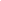 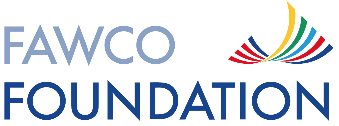 TABLE OF CONTENTSInstructions for Completing Application Award Information and EligibilityApplicant InformationApplicant’s Declaration SignatureParent’s Declaration SignatureFAWCO Club’s Declaration SignaturePhotoApplicant’s EssaysEducationLetters of RecommendationChecklistThe application deadline for the 2022 application cycle has been extended until March 27, 2022.Instructions for Completing Academic Awards Application Download the application packetThere are 10 sections to the application:Award Information and EligibilityApplicant Information Applicant’s Declaration SignatureParent’s Declaration Signature Secondary FAWCO Club’s Declaration Signature Letters of RecommendationPhoto Applicant EssaysProposed Plan of StudyBiographical EssayEducationSecondary School DiplomaSecondary SchoolsPost-Secondary SchoolsPlans of StudyAcademic AccomplishmentsNon-Academic AccomplishmentsTranscriptsLetters of RecommendationChecklistRead through the entire application so that you know what is needed.Gather the necessary information needed to complete the application.Complete the application.  ▪ Only requested documents will be considered.         	▪ No “links” or “videos”,  the application is a written document and will be anonymous to the 			evaluators.▪ Review and edit the application.▪ It is advisable to zip all documents together in a WinZip file. ▪ Save a copy of the application email for your records.Send the application to the FAWCO Foundation Education Awards Administrator, Shelly Schoeneshoefer, at awards@fawcofoundation.org as a Word document.Submit the application by March 27, 2022. You will receive email confirmation indicating that the application has been received.For further information and questions contact the Education Awards Administrator: awards@fawcofoundation.orgOther:The Education Awards Administrator will review applications for completeness. Late or incomplete applications will be disqualified and will not be further considered. After the application deadline an appointed Awards Selection Committee, headed by the Education Awards Administrator, will review all applications and select a recipient for the award. Award recipients will be announced at the FAWCO Conference in May 2022.Award recipients will receive notification via email from the Education Award Administrator shortly thereafter. Results will be posted on the FAWCO Foundation website following the conference.The award funds will be disbursed once the recipient has completed and signed the Statement of Agreement provided by The FAWCO Foundation and has returned it with official proof of enrollment in classes from the proposed school or university. There is a difference between registration and enrollment. The process of signing up for courses is called registering. Students are charged tuition and fees when they register. Students are enrolled after they pay the tuition and fees. With prompt fulfillment of these requirements, most recipients receive their funding towards the end of the summer following the award announcement. Award recipients attending summer courses can receive funds in late spring.A: Awards Information and Eligibility Academic Studies Awards	These awards recognize achievement in areas such as leadership, extracurricular and non-academic activities, as well as high academic performance. The  Awards: Arts Award     				One Award	 		          		 $4,000sponsored in part by the family and friends in memory of Jessie Rodell,  former President of the AWC of The HagueFor undergraduate or graduate study in the history, theory and/or practice of the performing arts, visual arts, film and media arts, architecture or graphic arts.Sciences Award			One Award 					$4,000sponsored in part by AIWC Genoa and the Bacigalupo Family, in memory of Dr. Frieda Bacigalupo Natali  For undergraduate or graduate study of the scientific subjects biology, chemistry and physics, as well as mathematics and medicine.Humanities Award			One Award			              	 $4,000                                 sponsored in part by AAWE Paris, in memory of Gertrude de Gallaix For undergraduate or graduate study in fields including, but not limited to:  education, law, social studies, history and languages.The Foundation Award		One Award			              	 $5,000                                 celebrating 50 years of the FAWCO Foundation Education Awards, sponsored by 1993 Foundation Award recipient Sami BitarFor undergraduate or graduate study of engineering, environmental studies, computer science, economics or business administration.Academic Studies Award GuidelinesAcademic Studies Awards are for study during the 2022-2023 academic year and may include Summer 2022 study.The course of study for the Academic Awards must begin by the first of February in the year following the award year. Only one  award is given per year for $4,000, except The Foundation Award, which is $5,000. Previous Academic award recipients may not reapply. Dual Cultural recipients, however, are eligible to apply for an academic award. Applicants must:Have a parent who is a member in good standing of a FAWCO Club, FAUSA or is a FAWCO Individual Member, parent must have been a member for a minimum of 16 months as of application deadline. (i.e. September 27, 2020).Be between the ages of 17 and 27 at the application deadline date.Have at least one year (two semesters) remaining in applicants' studies to be eligible for an Academic Award.Complete and submit the 2022 FAWCO Foundation Academic Award Application.Applicants may:Study in any country.Apply for only one Academic Award per year.B:  Applicant InformationPlace an X next to the award for which you are applying:☐    Arts Award☐   Sciences Award☐   Humanities Award☐   The Foundation Award      2.    Prior Applications: I have previously applied for a FAWCO Foundation Education Award       ☐  YES    ☐  NO If, YES, indicate Award and Year Applied:       3.    Applicant Information: ● Name:● Home address:● Telephone:● E-mail Address:● Date of Birth:● Place of birth: City, Country:● Countries of Citizenship:● FAWCO Club or FAUSA or FAWCO Individual member:● Name of parent:● Exact date parent joined a FAWCO club, FAUSA or became an individual member:C: Applicant’s Declaration Signature 	 To be completed by the applicant.	I declare that:All the information given in this application is, to the best of my knowledge, factually correct.The requested essays have been written by me, without assistance from any other person.I have not received prior academic awards from The FAWCO Foundation.I am the eligible child of a FAWCO, FAUSA club member or a FAWCO Individual member in good standing. I am not a dependent of a FAWCO, The FAWCO Foundation or FAUSA current or prospective Board member.Insert scanned image of applicant’s signature here or add electronic signature as an attachment.Date of application (DD MONTH YYYY):D: Parent’s Declaration Signature  To be completed by the applicant's parent.I declare that:I am a member in good standing of a FAWCO Club or FAUSA or I am a FAWCO Individual Member.I have been, or will have been, a member for at least 16 months on January 27, 2022.Insert scanned image of parent’s signature here or add electronic signature as an attachment.      	Name of Applicant’s Parent:Date of application (DD MONTH YYYY):E: FAWCO Club’s or FAUSA Declaration Signature To be completed by the FAWCO Club Representative, Club President, FAWCO President or FAUSA President.I verify that this application has been completed correctly. I affirm that the applicant’s parent is:  Name of applicant’s parent:  Parent is a member of the following FAWCO Club:Exact date the parent joined the above mentioned FAWCO Club:Insert scanned image of signature here or add electronic signature as an attachment.Name of FAWCO Club Representative, Club President, FAWCO President or FAUSA President: Date (DD/MONTH/YYYY):F: Photo Applicant, please ensure the photo is clear. It may be in color or black and white. Applicants should be smiling in the photo because it will be used for the awards presentation at the FAWCO Conference in May 2022.Attach a recent full-face photo. It should be passport-sized.Insert photo here.G: Applicant Essays  Since the FAWCO Foundation is unable to conduct personal interviews, two essays are required. These essays are designed to enable the Awards Committee to learn more about the applicants than their grades, scores and recommendations can indicate. The essays should reflect an applicant's own ideas and opinions and not those of a relative, friend or counselor. The members of the Awards Committee need and want to know the applicants themselves. Each essay must: Be typed or inserted in this application in an 11-point font.NOT exceed the limit of 200-word maximum per essayAddress the requested topic. Essays that do not will not be considered.Proposed Plans for Study Essay (200-word maximum)In this essay, please describe:Applicant’s major field of study and why you chose this fieldIn detail, your proposed course of study.Type or insert Proposed Plan for Study Essay text here.Biographical essay (200-word maximum)In this essay, please write about one of the following topics: A significant experience in your lifeAn activity or interest that has been particularly meaningful to youA school, community or world event to which you have had a strong reaction.Type or insert Biographical Essay text here.H: Education1.   Secondary School Diploma / CertificateGive the name and address of the secondary school from which you have received or expect to receive a diploma. Please do not translate the name of the school or diploma. Secondary SchoolsBeginning with the most recent, please list the names, addresses and dates of attendance of any other secondary schools. This is not required for applicants already studying in university. If you already have a secondary school diploma, you don’t need to fill this out. Post-Secondary EducationBeginning with the most recent, please list the names, addresses and dates for institution(s) of higher learning attended. Plans for Study in 2022–2023Please list the names and addresses of institutions to which you have applied: Date that planned study program will begin: Total estimated expenses for 2022/2023 (in US$):  $ Academic Accomplishments  Type or insert your Academic Accomplishments in an 11-point font. Limit to one page or less.Briefly list and describe any academic achievements* or recognition you have received, such as: Honor RollNational MeritScholarshipsAcademic competitions, such as Science Fairs, Spelling Bees, Math Competitions, Speech or Debate Tournaments, etc. *There are schools outside the US that do not give awards for academic achievement.   Please make a note if this is the case. Type or insert your list and description of Academic Achievements on this page. Non-Academic Accomplishments Type or insert your Academic Accomplishments in an 11-point font. Limit to one page or less.Briefly list and describe any academic achievements or recognition you have received, such as: Principal extracurricular, community, church related or family activitiesHobbies and special interestsEvents and/or major accomplishments, including musical, dramatic, athletic or other activityPositions of leadership heldNon-academic honors and recognitionWork experience, paid or volunteerType or insert your list and description of Non-Academic Achievements on this page. Transcripts Include the transcripts from your most recent past four semesters you were in school. If you have taken a gap year(s), include the last four from your most recent schooling.Your transcripts must be in English with an explanation of the applicant’s grading system or grade equivalents (i.e., 10=A+, etc.). Your transcripts do not need to be officially stamped or notarized copies. Scan and attach your transcripts on the following pages. You may add pages to the application.Insert your transcripts here. I: Letters of Recommendation                                Two signed Letters of Recommendation must be emailed DIRECTLY from a teacher/professional to awards@fawcofoundation.org. The teacher/professional should know the applicant well but not be related to him/her by blood. Specifically,● One from a teacher, professor or professional colleague● One from a professional person who is not a member of your familyLetters must be in English, or with an English translation attached.  Letters must be signed electronically by the author, or printed, signed, then scanned and emailed to the Awards Program Administrator.Applicants are advised to request letters early as teachers/professionals need lead time to respond in a timely manner. Late or unsigned letters will not be accepted.  Deadline for Letters of Recommendation is May 27, 2022.J: Application Checklist☐	Completed Application, which includes:☐	Biographical Essay☐	Plan of Study Essay ☐	Academic Achievements ☐	Non-Academic Achievements ☐	Transcripts from last four semesters you were in school☐	Two Signed Letters of Recommendation ☐	Signed Declarations ☐	Passport-size Photo Name of SchoolAddress of School(City, Country)Dates AttendedDiploma andDate received or expectedName of SchoolAddress of School(City, Country)DatesAttendedDiploma andDate received or expectedName of InstitutionAddress of School(City, Country)DatesAttendedDiploma andDate received or expectedName of InstitutionAddress of Institution(City, Country)Planned Field of Study